Об утверждении программы профилактики рисков причинения вреда (ущерба) охраняемым законом ценностям по муниципальному земельному контролю на 2023 год	В соответствии с Федеральным законом от 31.07.2020 № 248-ФЗ «О государственном контроле (надзоре) и муниципальном контроле в Российской Федерации», решением Собрания депутатов Цивильского района Чувашской Республики от 06.10.2021 № 09-09 «Об утверждении положения о муниципальном земельном контроле на территории Цивильского района Чувашской Республики», руководствуясь Уставом Цивильского муниципального округа Чувашской Республики, администрация Цивильского муниципального округа Чувашской Республики П О С Т А Н О В Л Я Е Т :1. Утвердить программу профилактики рисков причинения вреда (ущерба) охраняемым законом ценностям по муниципальному земельному контролю на 2023 год согласно приложению к настоящему постановлению.2. Контроль за исполнением настоящего постановления возложить на отдел экономики и инвестиционной деятельности, земельных и имущественных отношений администрации Цивильского муниципального округа Чувашской Республики. 3. Настоящее постановление вступает в силу со дня его официального опубликования (обнародования).Глава ЦивильскогоМуниципального округа                                                                    А.В. ИвановПриложениек постановлению администрации Цивильского муниципального округаЧувашской Республикиот 27.03.2023 № 321Программа профилактики рисков причинения вреда (ущерба) охраняемым законом ценностям по муниципальному земельному контролю на 2023 годРаздел 1. Анализ текущего состояния осуществления вида контроля, описание текущего уровня развития профилактической деятельности контрольного (надзорного) органа, характеристика проблем, на решение которых направлена программа профилактики рисков причинения вредаНастоящая программа разработана в соответствии со статьей 44 Федерального закона от 31 июля 2021 года № 248-ФЗ «О государственном контроле (надзоре) и муниципальном контроле в Российской Федерации», и предусматривает комплекс мероприятий по профилактике рисков причинения вреда (ущерба) охраняемым законом ценностям при осуществлении муниципального земельного контроля.Муниципальный земельный контроль – деятельность, направленная на предупреждение, выявление и пресечение нарушений обязательных требований земельного законодательства (далее – обязательных требований), осуществляемая в пределах полномочий посредством профилактики нарушений обязательных требований, оценки соблюдения гражданами и организациями обязательных требований, выявления нарушений обязательных требований, принятия предусмотренных законодательством Российской Федерации мер по пресечению выявленных нарушений обязательных требований, устранению их последствий и (или) восстановлению правового положения, существовавшего до возникновения таких нарушений.Муниципальный земельный контроль на территории Цивильского муниципального округа Чувашской Республики осуществляется Администрацией Цивильского муниципального округа.Администрация Цивильского муниципального округа Чувашской Республики (далее – контрольный орган) осуществляет муниципальный земельный контроль за соблюдением:1) обязательных требований о недопущении самовольного занятия земель, земельного участка или части земельного участка, в том числе использования земель, земельного участка или части земельного участка лицом, не имеющим предусмотренных законодательством прав на них;2) обязательных требований об использовании земельных участков по целевому назначению в соответствии с их принадлежностью к той или иной категории земель и (или) разрешенным использованием;3) обязательных требований, связанных с обязательным использованием земель, предназначенных для жилищного или иного строительства, садоводства, огородничества, в указанных целях в течение установленного срока;4) обязательных требований, связанных с обязанностью по приведению земель в состояние, пригодное для использования по целевому назначению;5) исполнения предписаний об устранении нарушений обязательных требований, выданных должностными лицами, уполномоченными осуществлять муниципальный земельный контроль, в пределах их компетенции.Муниципальный земельный контроль осуществляется посредством организации и проведения проверок выполнения юридическими лицами, индивидуальными предпринимателями и гражданами обязательных требований земельного законодательства, принятия предусмотренных законодательством Российской Федерации мер по пресечению и (или) устранению выявленных нарушений, а также систематического наблюдения за исполнением обязательных требований, организации и проведения мероприятий по профилактике рисков причинения вреда (ущерба) охраняемым законом ценностям, организации и проведения мероприятий по контролю, осуществляемых без взаимодействия с юридическими лицами, индивидуальными предпринимателями.Программа профилактики разработана в целях предупреждения возможного нарушения органами государственной власти, органами местного самоуправления, юридическими лицами, их руководителями и иными должностными лицами, индивидуальными предпринимателями, гражданами обязательных требований земельного законодательства и снижения рисков причинения ущерба охраняемым законом ценностям.В связи с Постановлением Правительства Российской Федерации от 10.03.2022 № 336 «Об особенностях организации и осуществлению государственного контроля (надзора), муниципального контроля» в 2022 году плановые контрольные мероприятия, а так же внеплановые проверки не проводились.Одним из направлений профилактической работы является объявление предостережения о недопустимости нарушения обязательных требований земельного законодательства.Предостережение выдается при наличии у контрольного органа сведения о готовящихся или имеющихся нарушениях обязательных требований земельного законодательства, при условии, что нет подтвержденных данных о том, что нарушение причинило вред землям или несет такую угрозу.В 2022 году в целях профилактики нарушений обязательных требований на официальном сайте муниципального образования в информационно-телекоммуникационной сети «Интернет» обеспечено размещение информации в отношении проведения муниципального контроля.На регулярной основе давались консультации в ходе личных приемов, посредством телефонной связи. Проведение профилактических мероприятий направлено на соблюдение подконтрольными субъектами обязательных требований земельного законодательства, на побуждение подконтрольных субъектов к добросовестности, способствование улучшению в целом ситуации, повышению ответственности подконтрольных субъектов, снижению количества выявляемых нарушений обязательных требований, требований, установленных муниципальными правовыми актами в указанной сфере.Раздел 2. Цели и задачи реализации программы профилактики рисков причинения вреда1. Целями реализации Программы являются:- предупреждение нарушений обязательных требований земельного законодательства в отношении объектов земельных отношений, за нарушение которых законодательством предусмотрена административная ответственность;- предотвращение угрозы причинения, либо причинения вреда охраняемым законом ценностям вследствие нарушений обязательных требований;- устранение существующих и потенциальных условий, причин и факторов, способных привести к нарушению обязательных требований и угрозе причинения, либо причинения вреда;- формирование моделей социально ответственного, добросовестного, правового поведения контролируемых лиц;- повышение прозрачности системы контрольно-надзорной деятельности.2. Задачами реализации Программы являются:- оценка возможной угрозы причинения, либо причинения вреда (ущерба) охраняемым законом ценностям, выработка и реализация профилактических мер, способствующих ее снижению;- выявление факторов угрозы причинения, либо причинения вреда (ущерба), причин и условий, способствующих нарушению обязательных требований, определение способов устранения или снижения угрозы;- оценка состояния подконтрольной среды и установление зависимости видов, форм и интенсивности профилактических мероприятий от присвоенных контролируемым лицам категорий риска;- создание условий для изменения ценностного отношения контролируемых лиц к рисковому поведению, формирования позитивной ответственности за свое поведение, поддержания мотивации к добросовестному поведению;- регулярная ревизия обязательных требований и принятие мер к обеспечению реального влияния на подконтрольную сферу комплекса обязательных требований, соблюдение которых составляет предмет муниципального контроля;- формирование единого понимания обязательных требований у всех участников контрольно-надзорной деятельности;- создание и внедрение мер системы позитивной профилактики; повышение уровня правовой грамотности контролируемых лиц, в том числе путем обеспечения доступности информации об обязательных требованиях и необходимых мерах по их исполнению;- снижение издержек контрольно-надзорной деятельности и административной нагрузки на контролируемых лиц.Раздел 3. Перечень профилактических мероприятий, сроки (периодичность) их проведенияРаздел 4. Показатели результативности и эффективности программы профилактики рисков причинения вредаЧĂВАШ РЕСПУБЛИКИ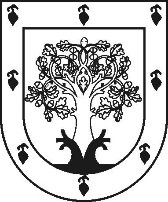 ЧУВАШСКАЯ РЕСПУБЛИКАÇĚРПӲМУНИЦИПАЛЛĂ ОКРУГĔНАДМИНИСТРАЦИЙĚЙЫШӐНУ2023ç. пуш уйӑхĕн 27-мӗшӗ 321 №Çěрпÿ хулиАДМИНИСТРАЦИЯ ЦИВИЛЬСКОГО МУНИЦИПАЛЬНОГО ОКРУГАПОСТАНОВЛЕНИЕ27 марта 2023 г. № 321город Цивильск№п/пНаименование мероприятияСрок исполненияСтруктурное подразделение, ответственное за реализацию1Информирование Информирование осуществляется администрацией по вопросам соблюдения обязательных требований посредством размещения соответствующих сведений на официальном сайте администрации и в печатном издании муниципального образованияВ течение годаОтдел экономики и инвестиционной деятельности, земельных и имущественных отношений администрации Цивильского муниципального округа2Объявление предостереженияПредостережение о недопустимости нарушения обязательных требований объявляется контролируемому лицу в случае наличия у администрации сведений о готовящихся нарушениях обязательных требований и (или) в случае отсутствия подтверждения данных о том, что нарушение обязательных требований причинило вред (ущерб) охраняемым законом ценностям либо создало угрозу причинения вреда (ущерба) охраняемым законом ценностямВ течение годаОтдел экономики и инвестиционной деятельности, земельных и имущественных отношений администрации Цивильского муниципального округа3КонсультированиеКонсультирование осуществляется в устной или письменной форме по телефону, посредством видеоконференцсвязи, на личном приеме, в ходе проведения профилактического мероприятия, контрольного мероприятияВ течение годаОтдел экономики и инвестиционной деятельности, земельных и имущественных отношений администрации Цивильского муниципального округа4Профилактический визит1 раз в III кварталеОтдел экономики и инвестиционной деятельности, земельных и имущественных отношений администрации Цивильского муниципального округа№п/пНаименование показателяВеличина1Полнота информации, размещенной на официальном сайте контрольного органа в сети «Интернет» в соответствии с частью 3 статьи 46 Федерального закона от 31.07.2021 №248-ФЗ «О государственном контроле (надзоре) и муниципальном контроле в Российской Федерации%2Удовлетворенность контролируемых лиц и их представителями консультированием контрольного органа%3Количество проведенных профилактических мероприятийШт.